Name:______________________					Date:___________Mr. Kaufman									Geometry		Construction Homework		1	Which diagram shows the construction of an equilateral triangle?Explain why you chose your answer in a few sentences.1)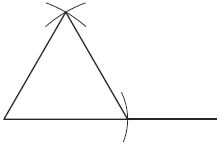 2)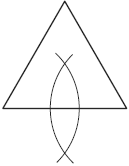 3)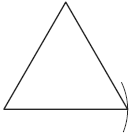 4)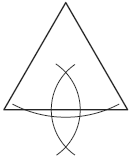 